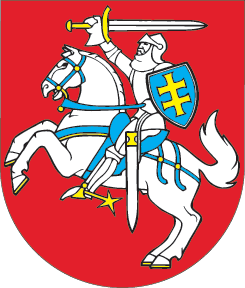 LIETUVOS RESPUBLIKOSVALSTYBĖS APDOVANOJIMŲ ĮSTATYMO NR. IX-957 37 STRAIPSNIO PAKEITIMOĮSTATYMAS2016 m. lapkričio 29 d. Nr. XIII-55Vilnius1 straipsnis. 37 straipsnio pakeitimasPakeisti 37 straipsnio 1 dalį ir ją išdėstyti taip:„1. Ordino „Už nuopelnus Lietuvai“ medaliu apdovanojami asmenys už nuopelnus garsinant Lietuvos vardą kultūros, mokslo, švietimo, verslo, gamybos, sveikatos, socialinės apsaugos, karybos, sporto, ūkio bei kitose srityse, už humanitarinę pagalbą Lietuvai, taip pat motinos, pagimdžiusios ir užauginusios bei gerai išauklėjusios 5 ir daugiau vaikų.“2 straipsnis. Įstatymo įsigaliojimasŠis įstatymas įsigalioja 2018 m. sausio 1 d.Skelbiu šį Lietuvos Respublikos Seimo priimtą įstatymą.Respublikos Prezidentė	Dalia Grybauskaitė